Name: ___________________________                       Date: ____________________________                       UNIT 2 LESSON 1THINK ABOUT IT!    Jonah has  of an apple leftover. He wants to share his apple with his friends. If he shares  of the whole apple with each friend, how many friends can he share his apple with? Draw a model to help you solve. Represent the problem and solution using any method.Test the ConjectureTest the Conjecture #1) Evaluate the expression Test the Conjecture #2) Evaluate the expression ConjecturePARTNER PRACTICEEvaluate each expression using a model The area of a rectangle is  square yards. The length is  square yards. What is the width of the rectangle? Use a model to prove your answer.Check for Understanding:What is the quotient of  and ?a) b) c) 3d) 4INDEPENDENT PRACTICEEvaluate each expression using a model Evaluate the expression When dividing  by , why can you simply divide 6 by 2 and get the quotient? ____________________________________________________________________________________	____________________________________________________________________________________	____________________________________________________________________________________	____________________________________________________________________________________	____________________________________________________________________________________Ken brought  gallons of water to his team’s basketball game. Each team member drank  of a gallon of water throughout the game and didn’t leave any extra water. How many people are on the team?  Use a model to prove your answer.Which expression does not have a quotient of 2?Write two different division expressions that could represent the model below.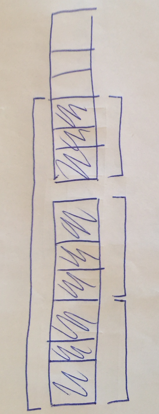 Expression 1: __________________	Expression 2: ______________________Clayton Kershaw had  gallons of chocolate milk. He had two friends over and gave each of them  gallons of chocolate milk. How much milk was left after his friends left? Use a model to justify your answer.  India works in a warehouse and has to stack boxes in a back storage room. The height of the ceiling is 10 feet tall. The volume of one box is  cubic feet. The length of a box is  foot and the width is  foot. India thinks that she can stack eleven boxes safely. Is she correct? How do you know?Show your work.Write an equation that has a quotient of 3 and a divisor of . The dividend has to have a different denominator than the divisor.Name: ______________________________				Date: _______________________EXIT TICKETDraw a model and evaluate the expression Ms. Boyd purchased  cups of strawberries. She eats  cup servings. How many servings did Ms. Boyd purchase? Draw a model to solve.AIM:SWBAT divide fractionsThe _______________ of two fractions with like denominators is the quotient of the ________________. Bachelor LevelMaster LevelBachelor LevelMaster LevelPhD LevelSelf-assessmentI mastered the learning objective today.I am almost there. Need more practice and feedback.Teacher feedbackYou mastered the learning objective today.You are almost there. You need more practice and feedback.